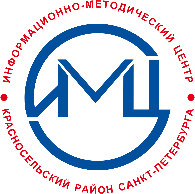 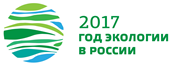 Государственное бюджетное учреждениедополнительного профессионального педагогическогообразования центр повышения квалификации специалистов«Информационно-методический центр»Красносельского района Санкт-ПетербургаМежрегиональнаявыставка инновационных продуктовв экологическом образовании дошкольников«Экологический калейдоскоп - 2017»,посвященная Году экологии в Российской ФедерацииСсылки на размещение инновационных продуктов, представленных на Выставку педагогами Российской ФедерацииУважаемые гости!Будем очень признательны, если вы напишите свой отзыв об идее организации и проведении межрегиональной выставки инновационных продуктов в экологическом образовании дошкольников «Экологический калейдоскоп - 2017» на нашу почту: drijiruk@imc.edu.ru (Наталья Михайловна), marchuk@imc.edu.ru (Светлана Николаевна).Ваши отзывы и предложения помогут нам спланировать дальнейшую работу по формированию  у детей дошкольного возраста основ культуры взаимодействия с природой, потребности бережно-экономного использования природных ресурсов, ответственного и осознанного отношения к природе и окружающей среде, а также по привлечению родителей воспитанников к природоохранной деятельности.Большое спасибо.Методическое пособие «Рыбы Черного моря»http://ds127.edusev.ru/activity/innovation/articles/aЭко-мультфильм «Заводы против природы»http://nsportal.ru/video/2017/02/eko-multfilm«Сохраним природу»https://docs.google.com/a/imc.edu.ru/forms/Лэпбук «Птицы родного края»https://edu.tatar.ru/almet/dou20/petushok/dou21/gvozdikaРазвивающие тренажёры: «Размышляйка» и др.http://progimnaziaugansk.ru/programma-eko-shkoly«Готовимся к зиме»https://youtu.be/fPXUP_6vXvEДидактические играhttps://youtu.be/HoJug6xufUM«Водоемы города Дятьково»http://nshds2.ucoz.ruЛепбук «Волшебница водаhttps://edu.tatar.ru/z_dol/page87139.htm«Люди и божьи коровки»https://edu.tatar.ru/z_dol/page87139.htmЭкологические лэпбукиhttps://youtu.be/_A22iaQz75MЭко-игры: «Пирамида», «Волшебное дерево», «Разложи по цвету».https://youtu.be/--tM9X6jMTAЭко-модели: «Подставка под горячее», «Елочка», «Подставка под карандаши» https://youtu.be/tN5FOUQw_fYЭко-инструменты и пособия «Музыкальные колокольчики» и др.https://youtu.be/_h1245_hGbIРазвивающая экологическая игра «Мой Крым»https://youtu.be/y2q9ozPcMsAЭко - книга «Путешествие по ферме»https://docs.google.com/a/imc.edu.ru/forms«Красная книга»http://nsportal.ru/alena33Дидактическая кукла из бросового материалаhttp://nsportal.ru/halfina-larisa-valerevnaМакет станции по очистке водыhttps://youtu.be/Gt1Q2Q7TNawДидактическая экологическая игра «Земля одна»https://rutube.ru/video/private/e648a46a4Дидактическая экологическая игра «Живой мир»https://rutube.ru/video/private/f3220Экологическая дидактическая игра-бродилка «Кто хочет стать Берендеем?»https://youtu.be/HpdN4uZ9J44Дидактическая экологическая игра «Кто с кем дружит?»https://youtu.be/f9QgP3Zef5UЭко-пособие «Правила поведения в природе»http://nsportal.ru/sokolovskaya-anna-andreevna«Возьми игру домой»http://www.dou38.ru/br32/Интерактивная играhttp://skazka-111.ru/admin/Пособие для индивидуальной игры  с детьми  дидактическая игра «Ель и береза»https://youtu.be/a4T6Ce5Y1MEИнтерактивная играhttps://www.youtube.com/watch?v=8Ip82NV5wJ4&feature=youtu.beПособие «Почему надо воду беречь!»https://youtu.be/iU176Hn6gjY Экологическая игра «Зебруша»http://nsportal.ru/pulyalina-irina-vladimirovna